FOR IMMEDIATE RELEASENOVEMBER 10, 2023ALEX WARREN SHARES NEW SINGLE “YARD SALE” AND OFFICIAL VIDEOOFFICIAL VIDEO PREMIERED TODAY ON NICKMUSICLISTEN TO “YARD SALE” | WATCH OFFICIAL VIDEO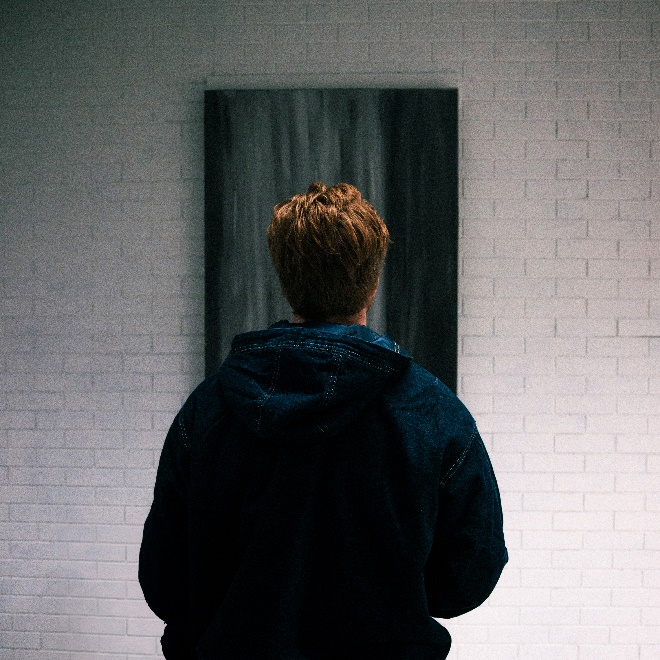 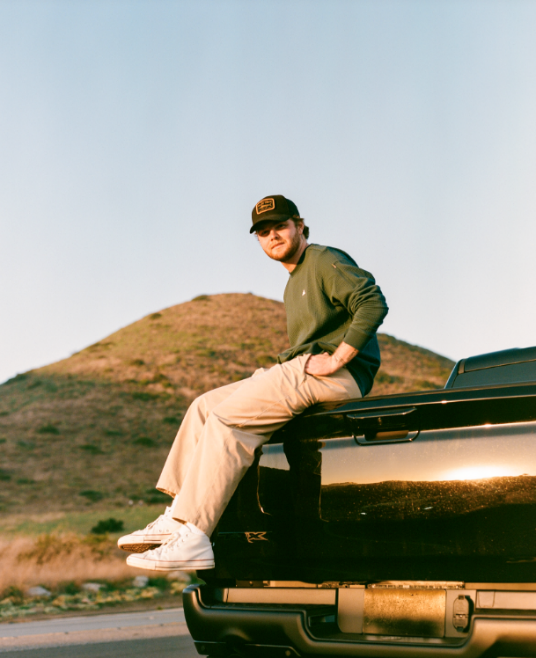 DOWNLOAD HI-RES ASSETS HERE“Alex Warren’s story is one you’ll want to sit down for – his music is everything and more.”– PEOPLEAcclaimed singer-songwriter Alex Warren has shared his latest single, “Yard Sale” – listen HERE. Produced by Adam Yaron and co-written by Warren with Yaron and Nolan Sipe (who both collaborated on Warren’s multi-million streaming hits, “Give You Love” and “Chasing Shadows”), the explosively upbeat breakup anthem arrives alongside a cinematic companion video, which premiered on air earlier today on NickMusic. The video turns the idea of a heist on its head by going in reverse and showing the only thing worse than returning leftover items to an ex after a breakup would be having to return stolen goods after you got away with the crime. The video aims to show the despair of having to make that trip and the actual art is a visual representation of a lost relationship – watch HERE. “I wrote ‘Yard Sale’ because I felt like there weren’t any songs about having to part with the physical things you possess when building a life with someone,” says Alex. “that applies whether it be giving things back to your ex or having to get rid of things that belonged to someone you've lost. This record is about something that is sad and emotional, but I think there’s something powerful in making it an upbeat, energetic anthem. It helps you take power back in a situation where you typically feel you have none.”Teased on TikTok with an original sound that has already seen nearly 71.6M views, 886M total engagement and 3.2K creates, including one from Trisha Paytas, “Yard Sale” continues an impressive streak of deeply personal singles from Warren, including the heart-wrenching “How Could You (Be OK),” which premiered alongside an official video that dramatically portrays a narrative love story – watch HERE. Prior to embarking on his first-ever headline shows, which included a show at the legendary Troubadour in Los Angeles, Warren got vulnerable with the release of “Change Your Mind,” a powerful examination of mental health issues and his own brother’s attempts at suicide. The equally emotional music video premiered exclusively via PEOPLE – watch HERE – and the track has already amassed 46.6M global streams with nearly 40M views across all TikTok posts using the sound. The heartbreaking “Give You Love“ preceded “Change Your Mind” and proved a viral favorite with TikTok teasers earning more than 50M+ combined views ahead of release. The track – which sees Warren embracing commitment after a history of past trauma – is joined by a companion video (streaming HERE) co-starring the multi-talented singer-songwriter’s beloved fiancée, Kouvr Annon, and telling the incredible story of their love and relationship.“Give You Love” followed the breakout success of Warren’s deeply moving anthem, “Chasing Shadows,” now boasting over 47.7M worldwide streams to date, with a stripped back acoustic version streaming HERE. “Chasing Shadows” in turn followed the multi-talented singer-songwriter’s critically acclaimed label debut single, “Headlights,” which garnered 74M views on TikTok prior to release and has since earned nearly 14.8M streams worldwide along with high profile airplay on SiriusXM’s The Pulse. An official music video, based on Alex’s ongoing struggles with anxiety and depression, is streaming now HERE following its exclusive premiere via Rolling Stone.  Named among PEOPLE‘s list of “Talented Emerging Artists Making Their Mark,” Alex Warren is one of the most followed Gen Z celebrities on YouTube, Instagram and TikTok. From being homeless and sleeping in friends’ cars to now, Alex has shared his life with the internet for more than 11 years, building an online community of 26M+ cumulative followers. Known for his vulnerable pop melodies, passionate vocals, and lyrical candor, Alex released his first single, “One More I Love You,” in 2021, channeling his traumatic childhood experiences into a heart-wrenching musical debut. Since then, Alex independently released two more singles, “Screaming Underwater“ and “Remember Me Happy.”CONNECT WITH ALEX WARREN: FACEBOOK | INSTAGRAM | SNAPCHAT | TIKTOK | TWITTER | YOUTUBE | PRESS ASSETS CONTACT:ANDREW GEORGE | ANDREW.GEORGE@ATLANTICRECORDS.COM 